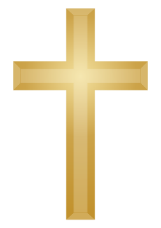 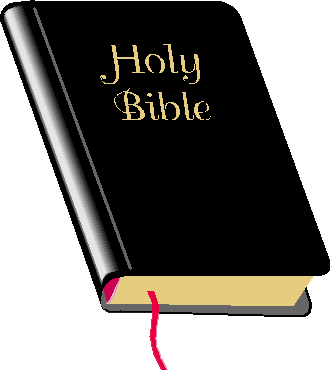 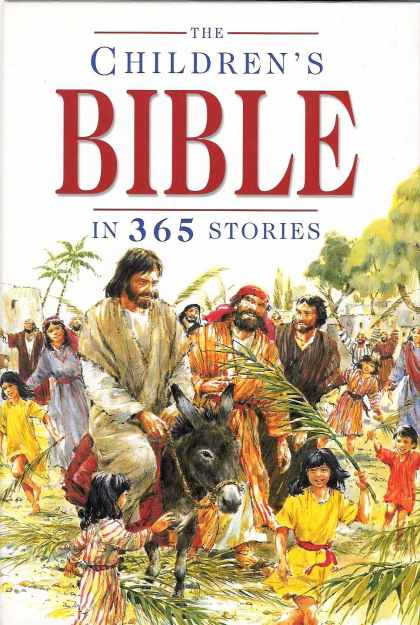 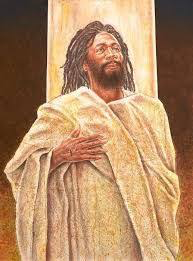 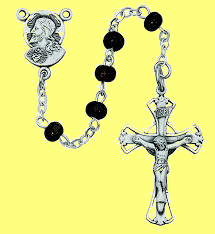 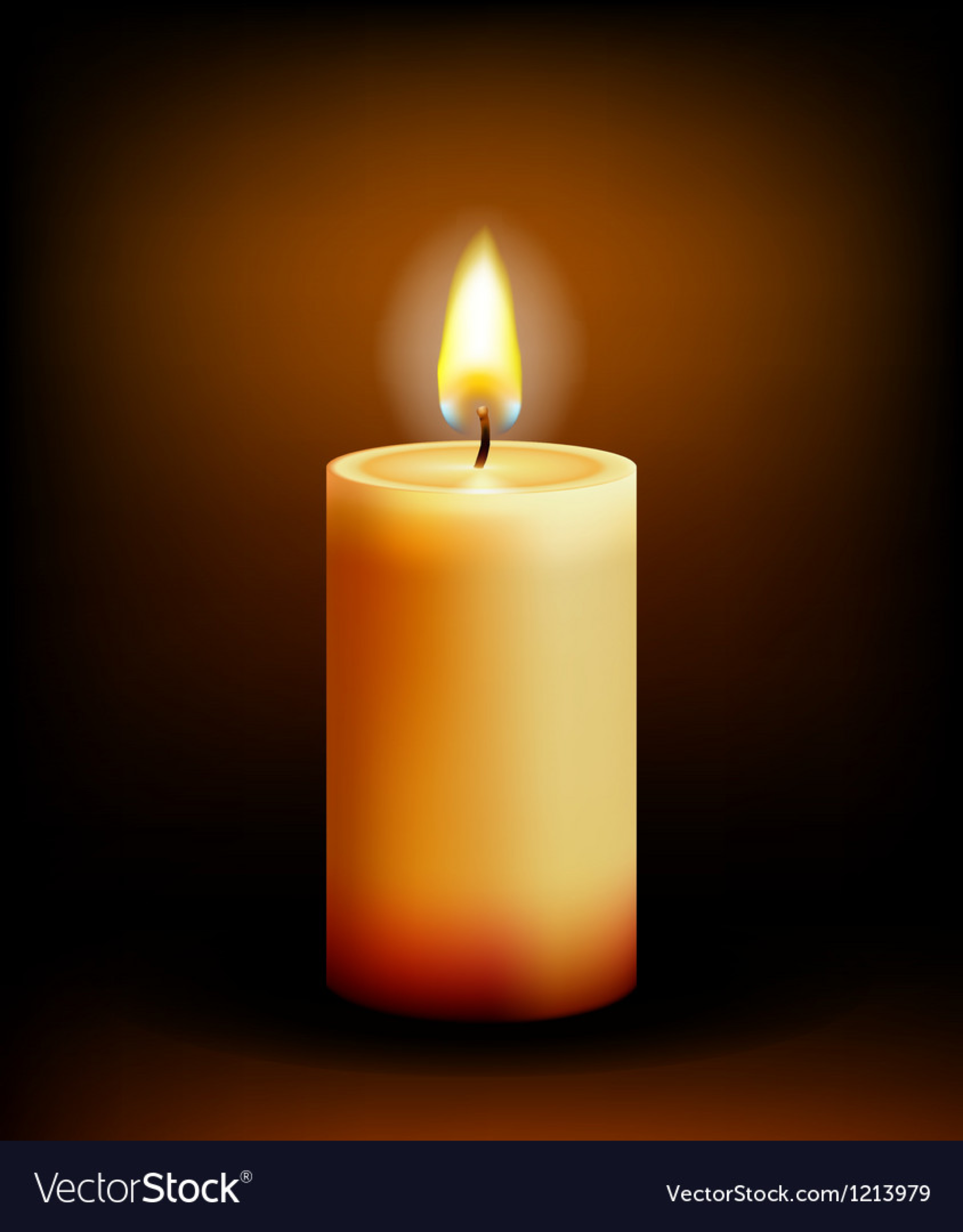 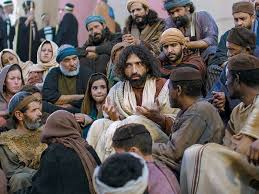 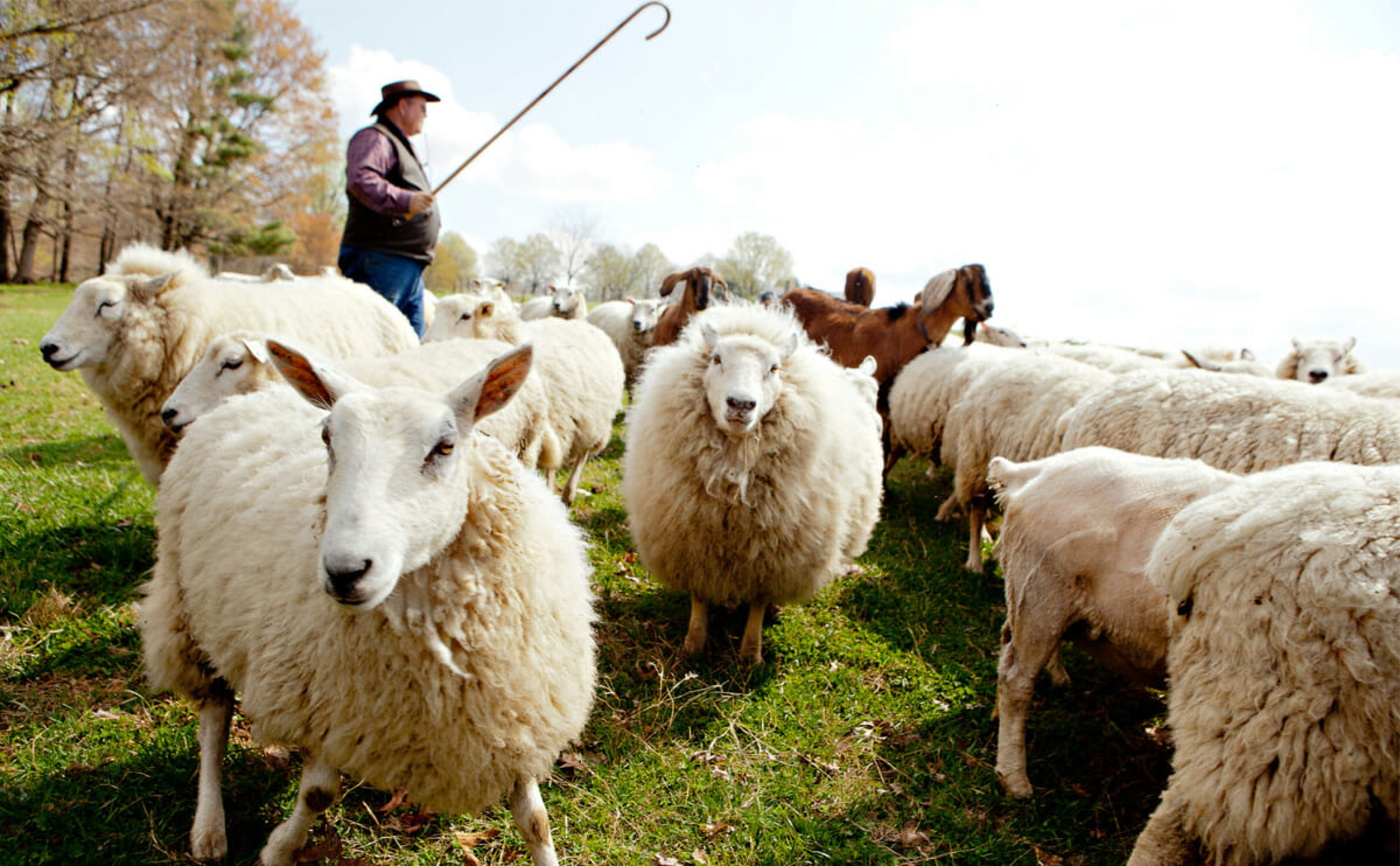 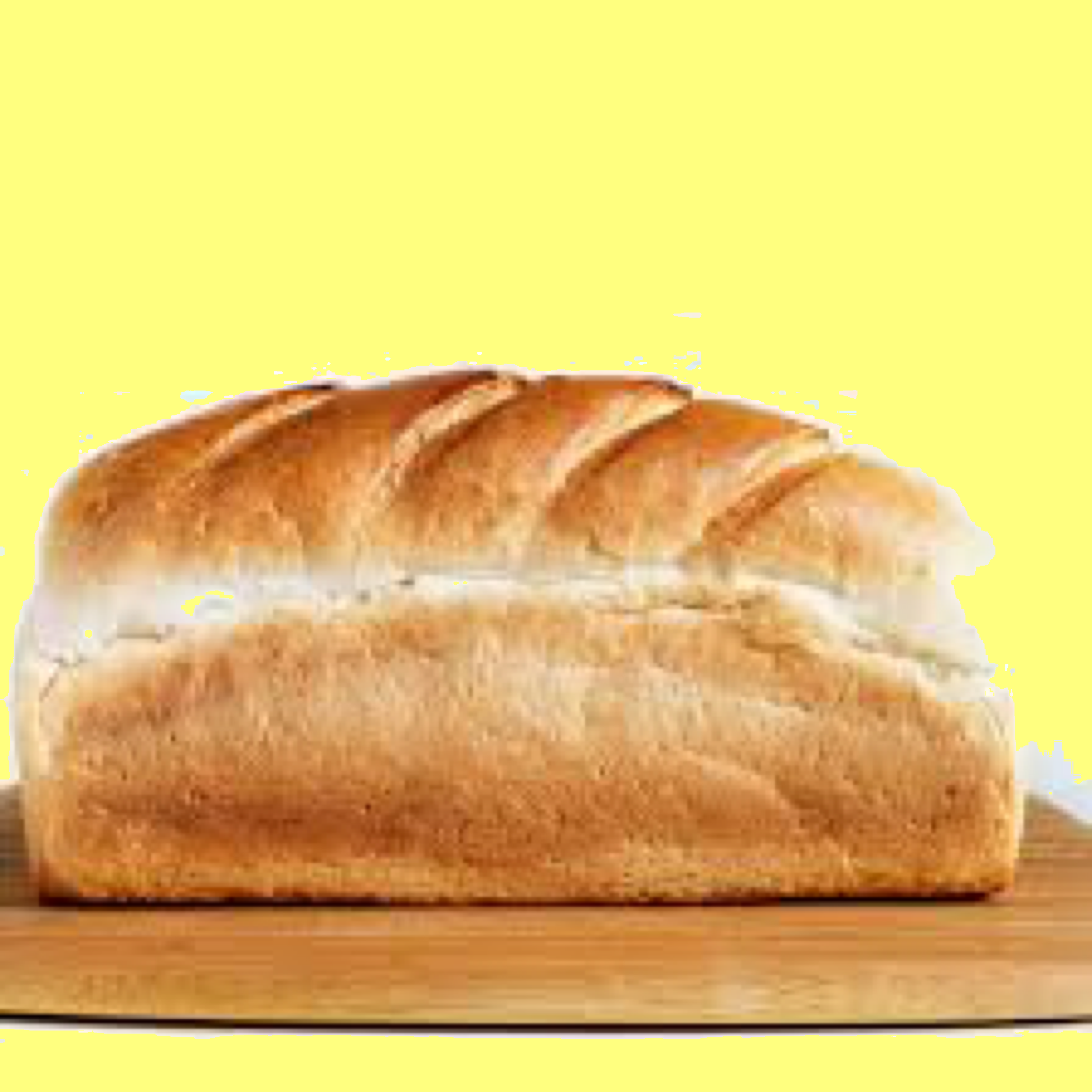 Key VocabularyKey Vocabulary5 FingersChristianity, Christian, Bible, Hebrew, Aramaic, Greek, ChurchBibleThe book of sacred writings accepted by Christians as coming from God.SacredSomething that is sacred is believed to be holy and to have a special connection with God.VersesOne of the short parts of a chapter in the Bible.ChristianChristians are people who believe that Jesus Christ is the Son of God, and follow his teachings and those of the Christian Churches.WisdomWisdom is the knowledge or learning gained over time.TestamentsEither of two main divisions of the Bible.Old Testament: Before Jesus’ birth.New Testament: After the birth of Jesus.ParableA Parable is a simple story with a moral or a story told to teach a lesson.Prior learning Why is the Bible a special book for Christians? – Y2Future LearningHow did Jesus teach about God and values through parables? – Y4